Приложение №3 к паспорту доступности средней школы №28 имени А.А. СурковаФото №1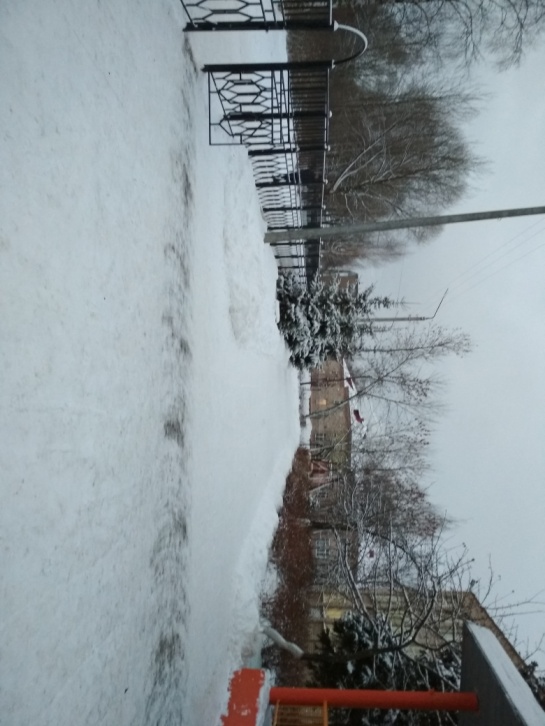 Фото №2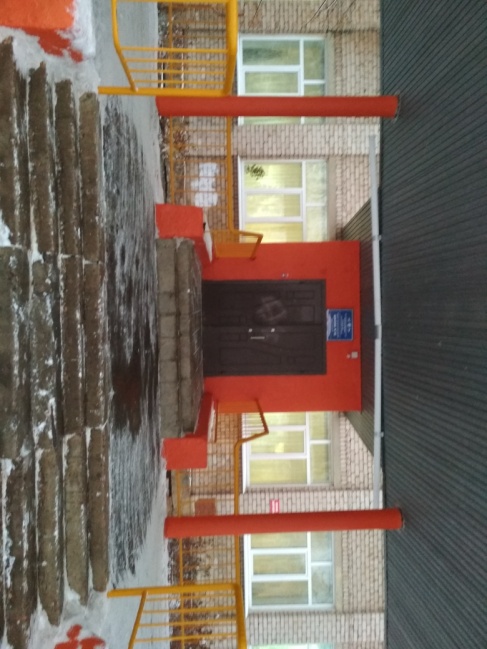 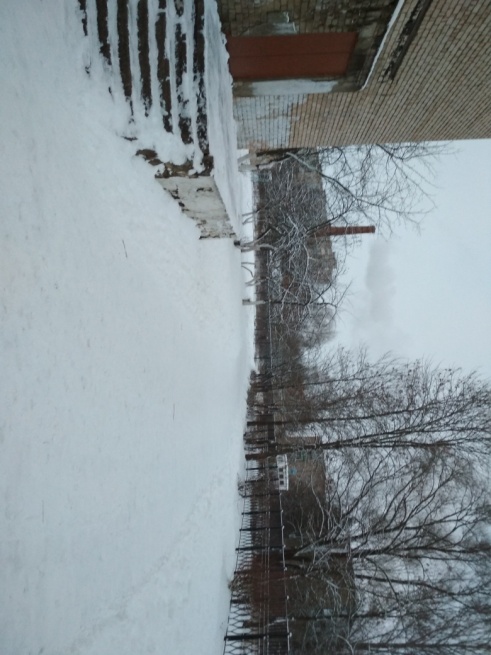 Фото№3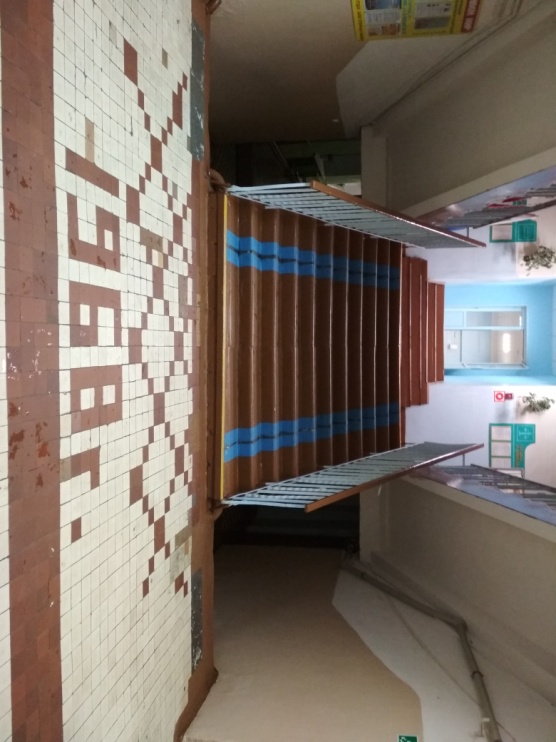 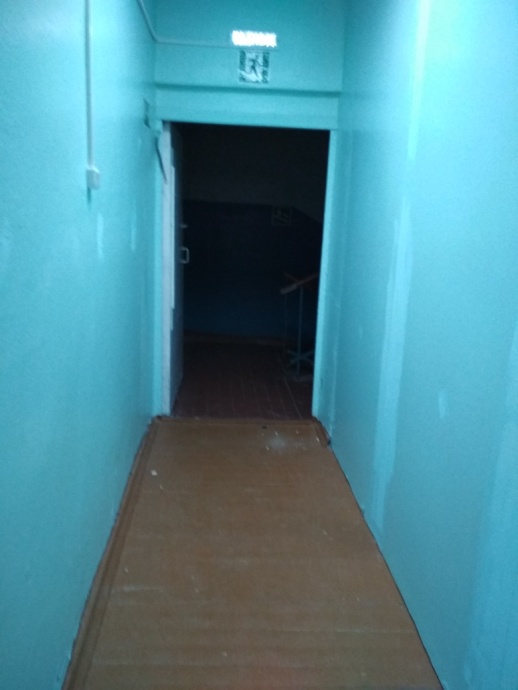 Фото №4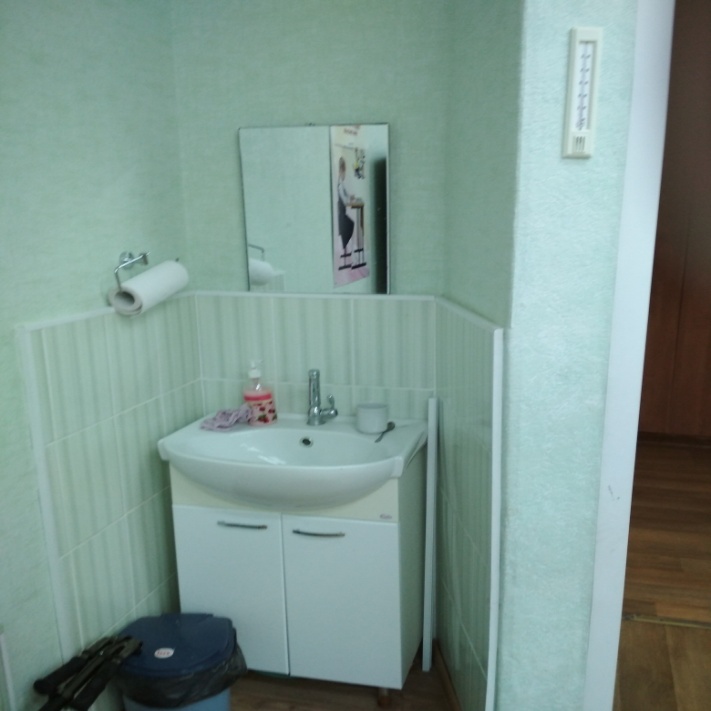 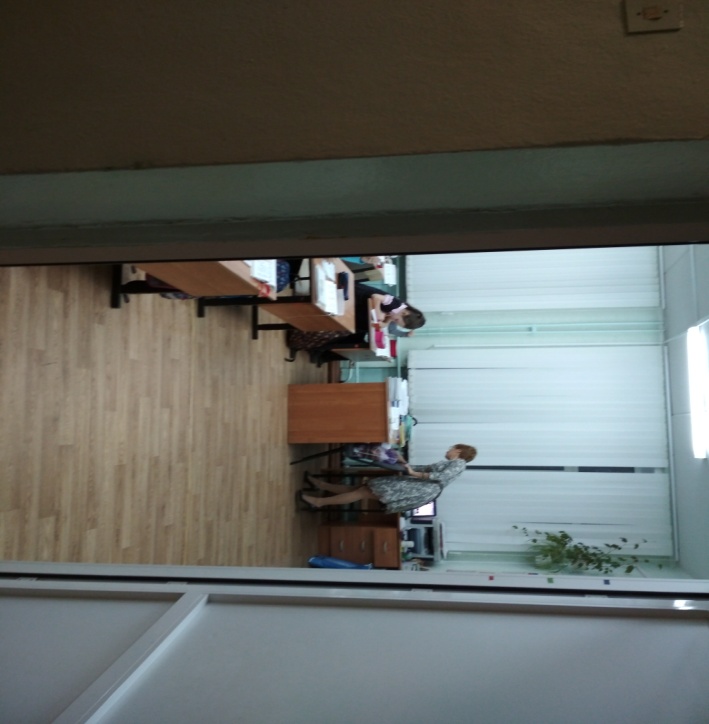 Фото №5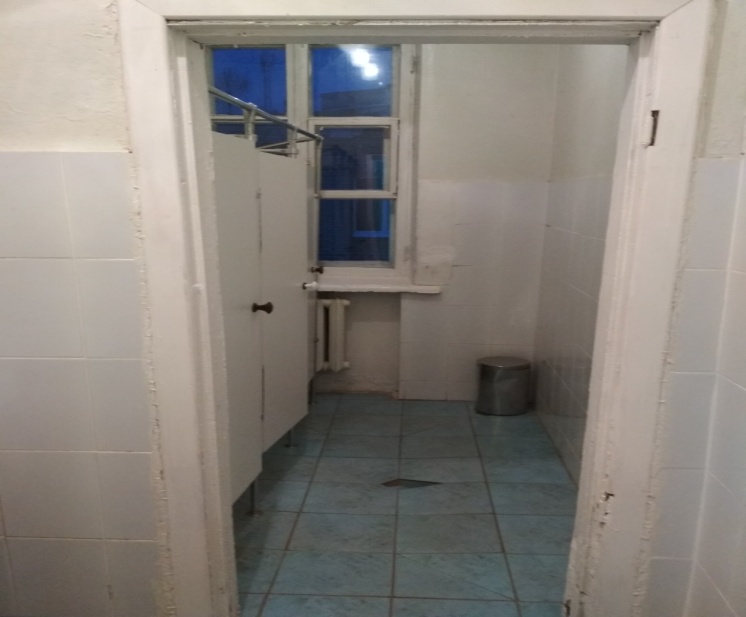 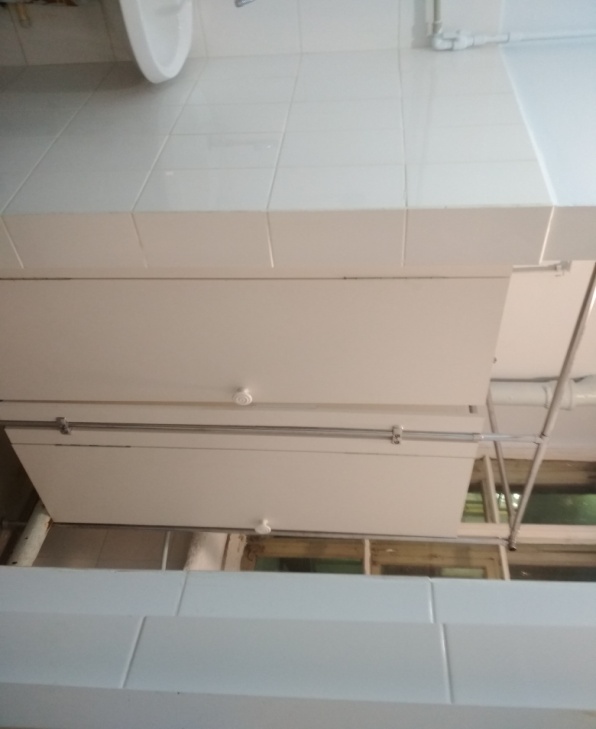 